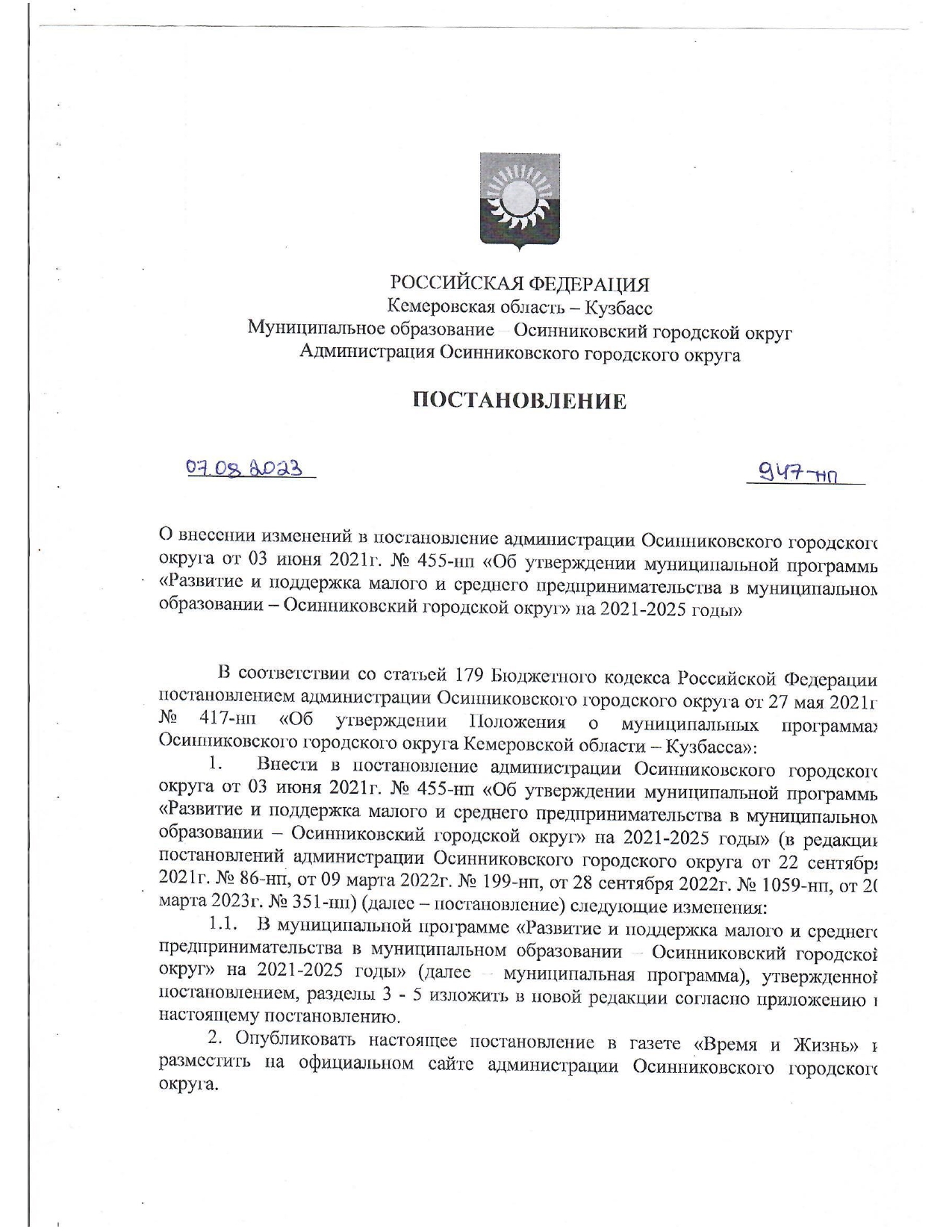 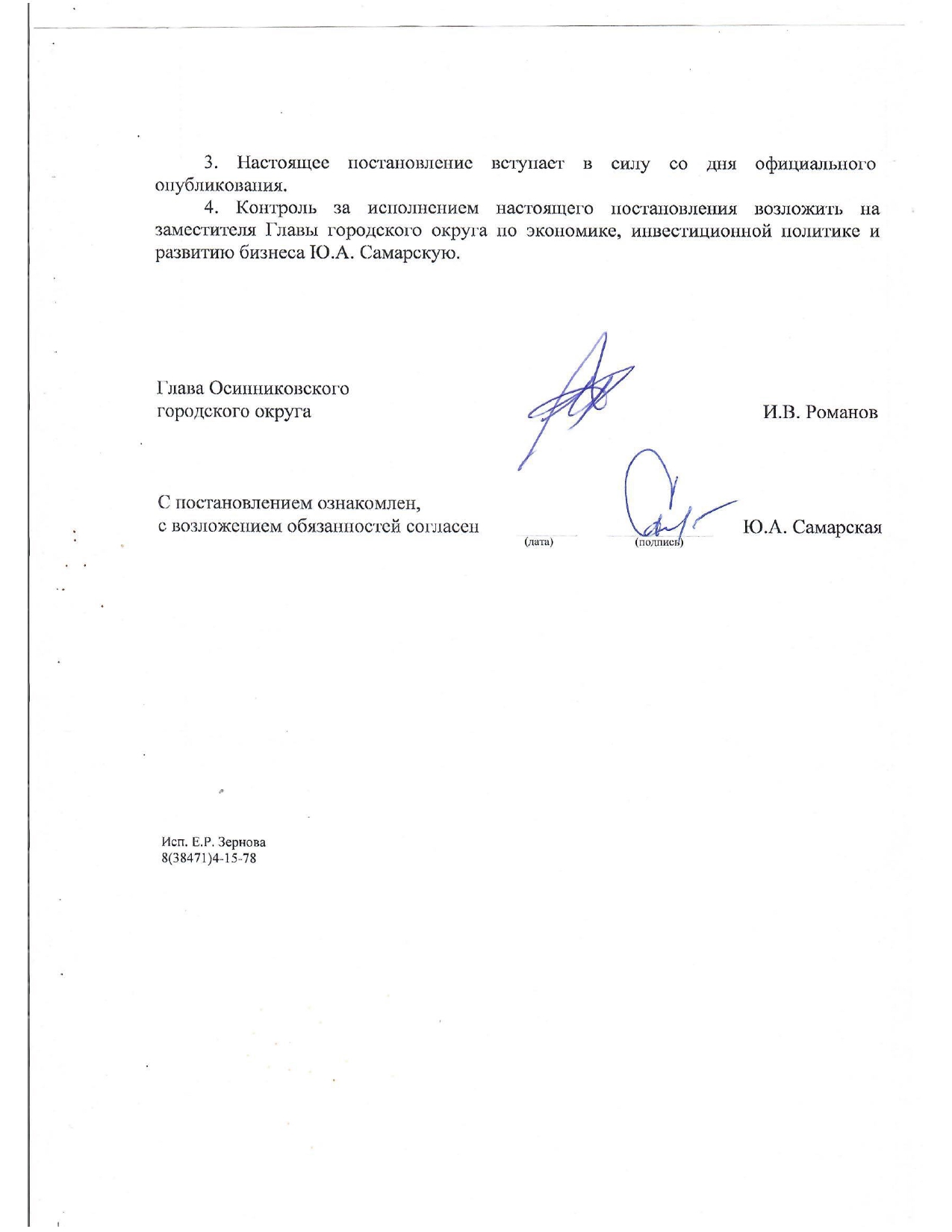 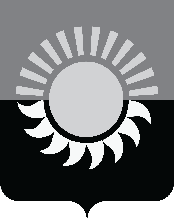 РОССИЙСКАЯ ФЕДЕРАЦИЯКемеровская область – Кузбасс Муниципальное образование – Осинниковский городской округАдминистрация Осинниковского городского округаПОСТАНОВЛЕНИЕ07.08.2023						                                      947-нпО внесении изменений в постановление администрации Осинниковского городского округа от 03 июня 2021г. № 455-нп «Об утверждении муниципальной программы «Развитие и поддержка малого и среднего предпринимательства в муниципальном образовании – Осинниковский городской округ» на 2021-2025 годы»В соответствии со статьей 179 Бюджетного кодекса Российской Федерации, постановлением администрации Осинниковского городского округа от 27 мая 2021г. № 417-нп «Об утверждении Положения о муниципальных программах Осинниковского городского округа Кемеровской области – Кузбасса»:Внести в постановление администрации Осинниковского городского округа от 03 июня 2021г. № 455-нп «Об утверждении муниципальной программы «Развитие и поддержка малого и среднего предпринимательства в муниципальном образовании – Осинниковский городской округ» на 2021-2025 годы» (в редакции постановлений администрации Осинниковского городского округа от 22 сентября 2021г. № 86-нп, от 09 марта 2022г. № 199-нп, от 28 сентября 2022г. № 1059-нп, от 20 марта 2023г. № 351-нп) (далее – постановление) следующие изменения:В муниципальной программе «Развитие и поддержка малого и среднего предпринимательства в муниципальном образовании – Осинниковский городской округ» на 2021-2025 годы» (далее – муниципальная программа), утвержденной постановлением, разделы 3 - 5 изложить в новой редакции согласно приложению к настоящему постановлению.2. Опубликовать настоящее постановление в газете «Время и Жизнь» и разместить на официальном сайте администрации Осинниковского городского округа.3. Настоящее постановление вступает в силу со дня официального опубликования.4. Контроль за исполнением настоящего постановления возложить на заместителя Главы городского округа по экономике, инвестиционной политике и развитию бизнеса Ю.А. Самарскую.Глава Осинниковскогогородского округа 		                                                                        И.В. РомановС постановлением ознакомлен,с возложением обязанностей согласен   	  	          	             	       Ю.А. Самарская				                              	                        (дата)                             (подпись)Исп. Е.Р. Зернова8(38471)4-15-783. Перечень мероприятий муниципальной программыс кратким описанием 4. Ресурсное обеспечение реализации муниципальной программыСведения о планируемых значениях целевыхпоказателей (индикаторов) муниципальной программы(по годам реализации муниципальной программы)Заместитель Главы городского округа-руководитель аппарата                                                                                                         Л.А. СкрябинаПриложениек постановлению администрации             Осинниковского городского округаот 07.08.2023 № 947-нпНаименованиерегионального проекта, мероприятияКраткое описание регионального проекта, мероприятияНаименование целевого показателя (индикатора)Наименование целевого показателя (индикатора)Порядок определения (формула)123341.Цель: популяризация предпринимательства среди различных групп населения1.Цель: популяризация предпринимательства среди различных групп населения1.Цель: популяризация предпринимательства среди различных групп населения1.Цель: популяризация предпринимательства среди различных групп населения1.Цель: популяризация предпринимательства среди различных групп населения1.1Задача: формирование позитивного образа предпринимательства как важного фактора экономико-социального прогресса региона1.1Задача: формирование позитивного образа предпринимательства как важного фактора экономико-социального прогресса региона1.1Задача: формирование позитивного образа предпринимательства как важного фактора экономико-социального прогресса региона1.1Задача: формирование позитивного образа предпринимательства как важного фактора экономико-социального прогресса региона1.1Задача: формирование позитивного образа предпринимательства как важного фактора экономико-социального прогресса региона1.1.1 «Популяризация предпринимательской деятельности»Организация мероприятий, направленных на популяризацию предпринимательства в соответствии с Федеральным законом от 5 апреля 2013 года N 44-ФЗ "О контрактной системе в сфере закупок товаров, работ, услуг для обеспечения государственных и муниципальных нужд":      2.1 Подготовка и выпуск информационных материалов по вопросам развития малого и среднего предпринимательства (размещение информационных материалов по вопросам развития малого и среднего предпринимательства в печатных и электронных СМИ), в том числе участие специалистов отдела содействия малому и среднему предпринимательству в информационной рубрике «Из первых уст» ТРК «Осинники»;2.2 Обучение субъектов малого и среднего бизнеса, программы, тренинги для бизнеса;2.3 Участие предпринимателей городского округа в спортивных мероприятиях областного и городского уровня;2.4 Проведение городского мероприятия, посвященного Дню Российского предпринимательства;2.5 Оказание консультационной поддержки молодым людям, решившим организовать свой бизнес, сопровождение проектов и организация их участия в федеральных и межрегиональных программах.Доля расходов на мероприятия по популяризации предпринимательской деятельности в общих расходах муниципальной программы, процентовДоля расходов на мероприятия по популяризации предпринимательской деятельности в общих расходах муниципальной программы, процентовОбщая сумма средств, предусмотренная в муниципальной программе на реализацию мероприятий «Популяризация предпринимательской деятельности», делится на общую сумму средств, предусмотренную на исполнение муниципальной программы, и умножается на 1002.Цель: обеспечение доступа субъектов малого и среднего предпринимательства к финансовым ресурсам2.Цель: обеспечение доступа субъектов малого и среднего предпринимательства к финансовым ресурсам2.Цель: обеспечение доступа субъектов малого и среднего предпринимательства к финансовым ресурсам2.Цель: обеспечение доступа субъектов малого и среднего предпринимательства к финансовым ресурсам2.Цель: обеспечение доступа субъектов малого и среднего предпринимательства к финансовым ресурсам2.1 Задача: привлечение финансовых ресурсов в сферу развития малого и среднего бизнеса2.1 Задача: привлечение финансовых ресурсов в сферу развития малого и среднего бизнеса2.1 Задача: привлечение финансовых ресурсов в сферу развития малого и среднего бизнеса2.1 Задача: привлечение финансовых ресурсов в сферу развития малого и среднего бизнеса2.1 Задача: привлечение финансовых ресурсов в сферу развития малого и среднего бизнеса2.1.1 «Финансово-кредитная поддержка малого и среднего предпринимательства»1.1 Выдача микрокредитов со счета реинвестирования городского фонда поддержки малого предпринимательства под льготную процентную ставку.1.1 Выдача микрокредитов со счета реинвестирования городского фонда поддержки малого предпринимательства под льготную процентную ставку.Количество микрокредитов, выданных субъектам малого и среднего предпринимательства, единицРасчет показателя производится на основании данных протокола заседания конкурсной комиссии Фонда развития и сопровождения бизнеса Осинниковского городского округа3.Цель: содействие развитию МСП на территории Осинниковского городского3.Цель: содействие развитию МСП на территории Осинниковского городского3.Цель: содействие развитию МСП на территории Осинниковского городского3.Цель: содействие развитию МСП на территории Осинниковского городского3.Цель: содействие развитию МСП на территории Осинниковского городского3.1 Задача: финансовое обеспечение деятельности Фонда развития и сопровождения бизнеса Осинниковского городского округа3.1 Задача: финансовое обеспечение деятельности Фонда развития и сопровождения бизнеса Осинниковского городского округа3.1 Задача: финансовое обеспечение деятельности Фонда развития и сопровождения бизнеса Осинниковского городского округа3.1 Задача: финансовое обеспечение деятельности Фонда развития и сопровождения бизнеса Осинниковского городского округа3.1 Задача: финансовое обеспечение деятельности Фонда развития и сопровождения бизнеса Осинниковского городского округа3.1.1 «Финансовая поддержка Фонда развития и сопровождения бизнеса Осинниковского городского округа» Финансирование расходов на оплату труда, уплату налогов, приобретение товаров и др. в целях осуществления уставной деятельности Фонда развития и сопровождения бизнеса Осинниковского городского округаФинансирование расходов на оплату труда, уплату налогов, приобретение товаров и др. в целях осуществления уставной деятельности Фонда развития и сопровождения бизнеса Осинниковского городского округаДоля освоенных средств в общем объеме средств, предусмотренных на реализацию муниципальной программыРасчет показателя производится по формуле: ДОС = ОС/РМП*100%, где:ОС – освоенные средства, тыс. рублей;РМП – общий объем средств, предусмотренных на реализацию муниципальной программы, тыс. рублей3.1.1 «Финансовая поддержка Фонда развития и сопровождения бизнеса Осинниковского городского округа» Финансирование расходов на оплату труда, уплату налогов, приобретение товаров и др. в целях осуществления уставной деятельности Фонда развития и сопровождения бизнеса Осинниковского городского округаФинансирование расходов на оплату труда, уплату налогов, приобретение товаров и др. в целях осуществления уставной деятельности Фонда развития и сопровождения бизнеса Осинниковского городского округаКоличество организаций и индивидуальных предпринимателей, получивших информационную, консультационную поддержкуРасчет показателя производится на основании данных Фонда развития и сопровождения бизнеса Осинниковского городского округа3.1.1 «Финансовая поддержка Фонда развития и сопровождения бизнеса Осинниковского городского округа» Финансирование расходов на оплату труда, уплату налогов, приобретение товаров и др. в целях осуществления уставной деятельности Фонда развития и сопровождения бизнеса Осинниковского городского округаФинансирование расходов на оплату труда, уплату налогов, приобретение товаров и др. в целях осуществления уставной деятельности Фонда развития и сопровождения бизнеса Осинниковского городского округаКоличество обратившихся в Фонд граждан и субъектов предпринимательской деятельности, получивших при содействии фонда финансовую поддержкуРасчет показателя производится на основании данных Фонда развития и сопровождения бизнеса Осинниковского городского округаКоличество уведомлений (через группы в мессенджерах, официальные письма, смс-уведомления), направленных руководителям муниципальных учреждений Осинниковского городского округа о возможности участия в конкурсных отборах для получения финансовой поддержки на проведение мероприятий, приобретение материально-технического оснащения и прочееРасчет показателя производится на основании данных Фонда развития и сопровождения бизнеса Осинниковского городского округаНаименование муниципальной программы, регионального проекта, мероприятияИсточник финансирования 2021 год2022 год2023 год2024 год2025 год1245678Муниципальная программа «Развитие и поддержка малого и среднего предпринимательства в муниципальном образовании – Осинниковский городской округ» на 2021 – 2025 годыВсего150,0971,11308,3640,0640,0Муниципальная программа «Развитие и поддержка малого и среднего предпринимательства в муниципальном образовании – Осинниковский городской округ» на 2021 – 2025 годыБюджет Осинниковского городского округа0,0771,11008,3140,0140,0Муниципальная программа «Развитие и поддержка малого и среднего предпринимательства в муниципальном образовании – Осинниковский городской округ» на 2021 – 2025 годыиные не запрещенные законодательством источники:150,0200,0300,0500,0500,0Муниципальная программа «Развитие и поддержка малого и среднего предпринимательства в муниципальном образовании – Осинниковский городской округ» на 2021 – 2025 годысредства юридических и физических лиц150,0200,0300,0500,0500,01.Популяризация предпринимательской деятельностиВсего0,0212,3140,0140,0140,01.Популяризация предпринимательской деятельностиБюджет Осинниковского городского округа0,0212,3140,0140,0140,01.Популяризация предпринимательской деятельностииные не запрещенные законодательством источники:0,00,00,00,00,01.Популяризация предпринимательской деятельностисредства юридических и физических лиц0,00,00,00,00,01.1 Подготовка и выпуск информационных материалов по вопросам развития малого и среднего предпринимательства (размещение информационных материалов по вопросам развития малого и среднего предпринимательства в печатных и электронных СМИ), в том числе участие специалистов отдела содействия малому и среднему предпринимательству в информационной рубрике «Из первых уст» ТРК «Осинники»Всего0,00,014,00,00,01.1 Подготовка и выпуск информационных материалов по вопросам развития малого и среднего предпринимательства (размещение информационных материалов по вопросам развития малого и среднего предпринимательства в печатных и электронных СМИ), в том числе участие специалистов отдела содействия малому и среднему предпринимательству в информационной рубрике «Из первых уст» ТРК «Осинники»Бюджет Осинниковского городского округа 0,00,014,00,00,01.1 Подготовка и выпуск информационных материалов по вопросам развития малого и среднего предпринимательства (размещение информационных материалов по вопросам развития малого и среднего предпринимательства в печатных и электронных СМИ), в том числе участие специалистов отдела содействия малому и среднему предпринимательству в информационной рубрике «Из первых уст» ТРК «Осинники»Иные не запрещенные законодательством источники:0,00,00,00,00,01.1 Подготовка и выпуск информационных материалов по вопросам развития малого и среднего предпринимательства (размещение информационных материалов по вопросам развития малого и среднего предпринимательства в печатных и электронных СМИ), в том числе участие специалистов отдела содействия малому и среднему предпринимательству в информационной рубрике «Из первых уст» ТРК «Осинники»средства юридических и физических лиц0,00,00,00,00,01.2 Обучение субъектов малого и среднего бизнеса, программы, тренинги для бизнесаВсего0,00,00,00.00.01.2 Обучение субъектов малого и среднего бизнеса, программы, тренинги для бизнесаБюджет Осинниковского городского округа 0,00,00,00,00,01.2 Обучение субъектов малого и среднего бизнеса, программы, тренинги для бизнесаИные не запрещенные законодательством источники:0,00,00,00,00,01.2 Обучение субъектов малого и среднего бизнеса, программы, тренинги для бизнесасредства юридических и физических лиц0,00,00,00,00,01.3 Участие предпринимателей городского округа в спортивных мероприятиях областного и городского уровнейВсего0,0212,3111,0140,0140,01.3 Участие предпринимателей городского округа в спортивных мероприятиях областного и городского уровнейБюджет Осинниковского городского округа 0,0212,3111,0140,0140,01.3 Участие предпринимателей городского округа в спортивных мероприятиях областного и городского уровнейИные не запрещенные законодательством источники:0,00,00,00,00,01.3 Участие предпринимателей городского округа в спортивных мероприятиях областного и городского уровнейсредства юридических и физических лиц0,00,00,00,00,01.4 Проведение городского мероприятия, посвященного Дню Российского предпринимательства;Всего0,00,015,00,00,01.4 Проведение городского мероприятия, посвященного Дню Российского предпринимательства;Бюджет Осинниковского городского округа 0,00,015,00,00,01.4 Проведение городского мероприятия, посвященного Дню Российского предпринимательства;Иные не запрещенные законодательством источники:0,00,00,00,00,01.4 Проведение городского мероприятия, посвященного Дню Российского предпринимательства;средства юридических и физических лиц0,00,00,00,00,01.5 Оказание консультационной поддержки молодым людям, решившим организовать свой бизнес, сопровождение проектов и организация их участия в федеральных и межрегиональных программах.Всего0,00,00,00,00,01.5 Оказание консультационной поддержки молодым людям, решившим организовать свой бизнес, сопровождение проектов и организация их участия в федеральных и межрегиональных программах.Бюджет Осинниковского городского округа 0,00,00,00,00,01.5 Оказание консультационной поддержки молодым людям, решившим организовать свой бизнес, сопровождение проектов и организация их участия в федеральных и межрегиональных программах.Иные не запрещенные законодательством источники:0,00,00,00,00,01.5 Оказание консультационной поддержки молодым людям, решившим организовать свой бизнес, сопровождение проектов и организация их участия в федеральных и межрегиональных программах.0,01.5 Оказание консультационной поддержки молодым людям, решившим организовать свой бизнес, сопровождение проектов и организация их участия в федеральных и межрегиональных программах.Средства юридических и физических лиц0,00,00,00,00,02.Финансово-кредитная поддержка малого и среднего предпринимательстваВсего0,0200,0300,0500,0500,02.Финансово-кредитная поддержка малого и среднего предпринимательстваБюджет Осинниковского городского округа 0,00,00,00,00,02.Финансово-кредитная поддержка малого и среднего предпринимательстваиные не запрещенные законодательством источники:0,0200,0300,0500,0500,02.Финансово-кредитная поддержка малого и среднего предпринимательствасредства юридических и физических лиц0,0200,0300,0500,0500,02.1 Выдача микрокредитов со счета реинвестирования городского фонда поддержки малого предпринимательства под льготную процентную ставку Всего0,0200,0300,0500,0500,02.1 Выдача микрокредитов со счета реинвестирования городского фонда поддержки малого предпринимательства под льготную процентную ставку Бюджет Осинниковского городского округа 0,00,00,00,00,02.1 Выдача микрокредитов со счета реинвестирования городского фонда поддержки малого предпринимательства под льготную процентную ставку иные не запрещенные законодательством источники:0,0200,0300,0500,0500,02.1 Выдача микрокредитов со счета реинвестирования городского фонда поддержки малого предпринимательства под льготную процентную ставку средства юридических и физических лиц0,0200,0300,0500,0500,03. Финансовая поддержка Фонда развития и сопровождения бизнеса Осинниковского городского округа Всего0,0558,8868,30,00,03. Финансовая поддержка Фонда развития и сопровождения бизнеса Осинниковского городского округа Бюджет Осинниковского городского округа 0,0558,8868,30,00,03. Финансовая поддержка Фонда развития и сопровождения бизнеса Осинниковского городского округа иные не запрещенные законодательством источники:0,00,00,00,00,03. Финансовая поддержка Фонда развития и сопровождения бизнеса Осинниковского городского округа средства юридических и физических лиц0,00,00,00,00,0Наименование муниципальной программы, мероприятияНаименование целевого показателя (индикатора)Единица измеренияПлановое значение целевого показателя (индикатора)Плановое значение целевого показателя (индикатора)Плановое значение целевого показателя (индикатора)Плановое значение целевого показателя (индикатора)Плановое значение целевого показателя (индикатора)Наименование муниципальной программы, мероприятияНаименование целевого показателя (индикатора)Единица измерения2021 год2022 год2023 год2024 год2025 год12345678Муниципальная программа «Развитие и поддержка малого и среднего предпринимательства в муниципальном образовании – Осинниковский городской округ» на 2021 – 2025 годыОценка эффективности Муниципальной программыкоэффициентR >70%R >70%R >70%R >70%R >70%Муниципальная программа «Развитие и поддержка малого и среднего предпринимательства в муниципальном образовании – Осинниковский городской округ» на 2021 – 2025 годыОборот продукции (услуг), производимой малыми предприятиями, в том числе микропредприятиями, и индивидуальными предпринимателямимлн. рублей26252630263526352635Муниципальная программа «Развитие и поддержка малого и среднего предпринимательства в муниципальном образовании – Осинниковский городской округ» на 2021 – 2025 годыДоля среднесписочной численности работников (без внешних совместителей), занятых на микропредприятиях, малых и средних предприятиях и у индивидуальных предпринимателей, в общей численности занятого населенияпроцентов27,627,727,827,827,8Муниципальная программа «Развитие и поддержка малого и среднего предпринимательства в муниципальном образовании – Осинниковский городской округ» на 2021 – 2025 годыКоличество субъектов малого и среднего предпринимательства (включая индивидуальных предпринимателей) в расчете на 10 тыс. человек населения Кемеровской областиединиц209,2209,4209,6209,6209,6Муниципальная программа «Развитие и поддержка малого и среднего предпринимательства в муниципальном образовании – Осинниковский городской округ» на 2021 – 2025 годыПрирост количества рабочих мест, созданных субъектами малого и среднего предпринимательства, ежегодно не менее чем на 200 чел. человек2002102202202201.Популяризация предпринимательской деятельности Доля расходов на мероприятия по популяризации предпринимательской деятельности в общих расходах муниципальной программыпроцентов0,021,910,730,220,61.1 Подготовка и выпуск информационных материалов по вопросам развития малого и среднего предпринимательства (размещение информационных материалов по вопросам развития малого и среднего предпринимательства в печатных и электронных СМИ), в том числе участие специалистов отдела содействия малому и среднему предпринимательству в информационной рубрике «Из первых уст» ТРК «Осинники»Доля расходов на управление муниципальной программой в общих расходах муниципальной программыпроцентов0,05,50,00,00,01.2 Обучение субъектов малого и среднего бизнеса, программы, тренинги для бизнесаДоля расходов на обучение субъектов малого и среднего бизнеса, программы, тренинги для бизнеса в общих расходах муниципальной программыпроцентов0,00,00,00,00,01.3 Участие предпринимателей городского округа в спортивных мероприятиях областного и городского уровнейДоля расходов на участие предпринимателей городского округа в спортивных мероприятиях областного и городского уровней в общих расходах муниципальной программыпроцентов0,010,910,730,220,61.4 Проведение городского мероприятия, посвященного Дню Российского предпринимательства;Доля расходов на проведение городского мероприятия, посвященного Дню Российского предпринимательства;процентов0,00,05,50,00,01.5 Оказание консультационной поддержки молодым людям, решившим организовать свой бизнес, сопровождение проектов и организация их участия в федеральных и межрегиональных программахДоля расходов на Оказание консультационной поддержки молодым людям, решившим организовать свой бизнес, сопровождение проектов и организация их участия в федеральных и межрегиональных программах в общих расходах муниципальной программыпроцентов0,00,00,00,00,02. «Финансово-кредитная поддержка малого и среднего предпринимательстваКоличество микрокредитов, выданных субъектам малого и среднего предпринимательстваединиц023442.1 Выдача микрокредитов со счета реинвестирования городского фонда поддержки малого предпринимательства под льготную процентную ставку.Количество микрокредитов, выданных субъектам малого и среднего предпринимательстваединиц02344Доля освоенных средств в общем объеме средств, предусмотренных на реализацию муниципальной программыпроцентов-57,566,4003. «Финансовая поддержка Фонда развития и сопровождения бизнеса Осинниковского городского округа»Количество организаций и индивидуальных предпринимателей, получивших информационную, консультационную поддержкуединиц-109110003. «Финансовая поддержка Фонда развития и сопровождения бизнеса Осинниковского городского округа»Количество обратившихся в Фонд граждан и субъектов предпринимательской деятельности, получивших при содействии фонда финансовую поддержкуединиц-8800Количество уведомлений (через группы в мессенджерах, официальные письма, смс-уведомления), направленных руководителям муниципальных учреждений Осинниковского городского округа о возможности участия в конкурсных отборах для получения финансовой поддержки на проведение мероприятий, приобретение материально-технического оснащения и прочееединиц-5900